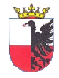                                                   O z n á m e n í                                       o době a místu konání voleb   Starosta Městyse Zlonice podle § 15 odst. 1 a 2 zákona č. 247/1995 Sb., o volbách do Parlamentu České republiky a o změně a doplnění  některých dalších zákonů , ve znění pozdějších předpisů,                                                             o z n a m u j e: Volby do Poslanecké sněmovny Parlamentu České republiky se uskuteční:                            V pátek 8.října 2021 od 14.00 hodin do 22.00 hodin a                v sobotu 9.října 2021 od 08.00 hodin do 14.00 hodinMístem konání voleb do Poslanecké sněmovny Parlamentu ČR:Ve volebním okrsku č. l – ve Zlonicích je volební místností Kulturní centrum Zlonice, Pippichova 546, Zlonice – pro voliče s trvalým pobytem v ulicích:Pippichova, Liehmannova, Husova, Žižkova, Miličova, Poděbradova, Chelčického, Palackého, Čechova, Nerudova, U hřiště, Revoluční, Dvořákova, Komenského, nám.Pod lipami (celé) a celé Lisovice.Ve volebním okrsku č. 2 – ve Zlonicích je volební místností zasedací místnost Úřadu městyse Zlonice – pro voliče s trvalým pobytem v ulicích:Kpt. Jaroše, Hálkova, Havlíčkova, Riegrova, Smetanova, Pejšova, Nádražní, Purkyňova, K Vypichu, Denisova, Máchova, Alešova, Třebízského, Tyršova, Fügnerova, Tylova, Raisova, Vrchlického, Jiráskova, Bezručova, B.Němcové, Tomanova a Ingrišova.Ve volebním okrsku č. 3 – ve Břešťanech je volební místnost v prostorách bývalého „Občanského výboru“ – pro voliče s trvalým pobytem ve BřešťanechVe volebním okrsku č. 4 – ve Tmáni je volební místnost v mobilní buňce na návsi ve Tmáni – pro voliče s trvalým pobytem ve TmániVe volebním okrsku č. 5 – ve Vyšínku je volební místnost v mobilní buňce na návsi ve Vyšínku – pro voliče s trvalým pobytem ve VyšínkuVoliči bude umožněno hlasování poté, kdy prokáže svou totožnost a státní občanství České republiky (platným občanským průkazem, cestovním, diplomatickým nebo služebním pasem České republiky anebo cestovním průkazem).     Každému voliči budou dodány 3 dny přede dnem voleb hlasovací lístky. Ve dnech voleb volič může obdržet hlasovací lístky i ve volební místnosti.  Ve dnech voleb na žádost voliče okrsková volební komise vydá za chybějící, škrtané nebo jinak označené hlasovací lístky jiné. Ve Zlonicích dne 20.09.2021                                                                                                                                                                                Imbr Zdeněk - starosta